МУНИЦИПАЛЬНОЕ ОБРАЗОВАНИЕ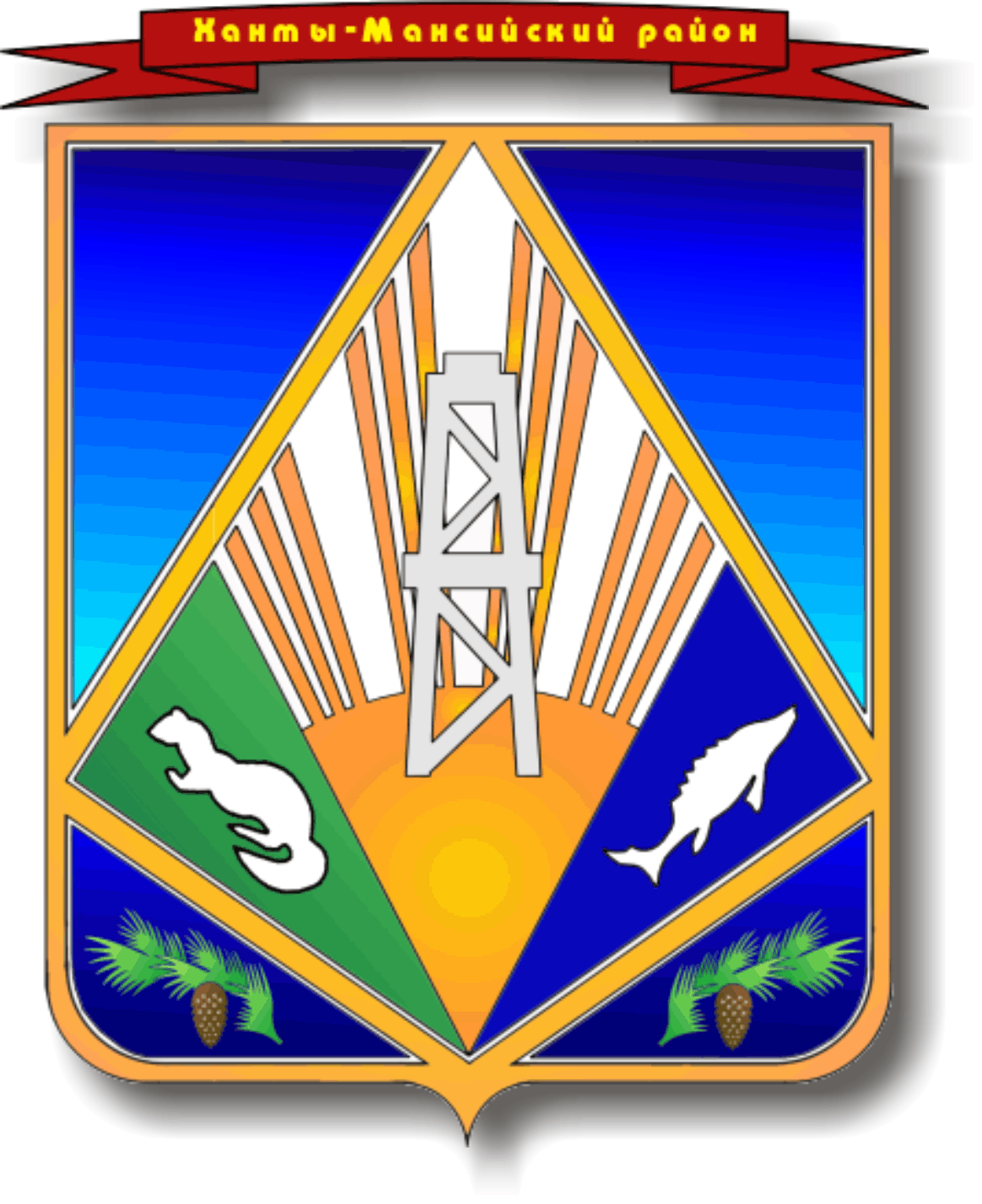 ХАНТЫ-МАНСИЙСКИЙ РАЙОНХанты-Мансийский автономный округ – ЮграАДМИНИСТРАЦИЯ ХАНТЫ-МАНСИЙСКОГО РАЙОНАР А С П О Р Я Ж Е Н И Еот 18.12.2013                                                                                          № 1661-рг. Ханты-МансийскО плане-графике проведения контрольных мероприятий реализации Стратегии социально-экономического развития Ханты-Мансийского района до 2020 года на 2014 – 2016 годы	В целях реализации Стратегии социально-экономического развития Ханты-Мансийского района  до 2020 года, утвержденной постановлением администрации  Ханты-Мансийского района  от 26 декабря 2011 года                № 262:	1. Утвердить прилагаемый план-график проведения контрольных мероприятий реализации Стратегии социально-экономического развития Ханты-Мансийского района до 2020 года на 2014 – 2016 годы. 	2. Комитету экономической политики администрации Ханты-Мансийского района (Дубовая А.Г.) обеспечить размещение информации по итогам контрольных мероприятий на официальном сайте администрации  Ханты-Мансийского района.	3. Настоящее распоряжение разместить на официальном сайте администрации  Ханты-Мансийского района в сети Интернет.	4. Контроль за выполнением распоряжения оставляю за собой.Глава администрацииХанты-Мансийского района                                                           В.Г.Усманов  Приложение к распоряжению администрации Ханты-Мансийского района от 18.12.2013  № 1661-рПлан-график  проведения  контрольных  мероприятий  реализации Стратегии социально-экономического развития Ханты-Мансийского района до 2020 года на 2014 – 2016 годы№ п/пНаименование контрольного мероприятияСрокФормы реализации контрольного мероприятияОрганизаторы1.Рассмотрение докладов о результатах и основных направлениях  деятельности  органов администрации Ханты-Мансийского районаежегоднодо 1 апрелязаседание комиссии по оценке деятельности органа администрации Ханты-Мансийского района комитет экономической политики администрации Ханты-Мансийского района2.Общественные обсуждения  отчета о результатах деятельности главы администрации Ханты-Мансийского районаежегоднодо 1 июняобщественные обсуждения на   официальном сайте администрации  Ханты-Мансийского районакомитет экономической политики администрации Ханты-Мансийского района3.Общественные обсуждения проекта бюджета Ханты-Мансийского района на предстоящий год  и на плановый  периодежегоднодо 15 ноябряпубличные слушания Ханты-Мансийского района комитет по финансам администрации Ханты-Мансийского района4.Общественные обсуждения отчета об  исполнении  бюджета Ханты-Мансийского района ежегоднодо 1 маяпубличные слушания Ханты-Мансийского района комитет по финансам администрации Ханты-Мансийского района5.Общественные  обсуждения ежегодного доклада о ходе реализации Стратегииежегоднодо 10 декабряобщественные обсуждения на   официальном сайте администрации  Ханты-Мансийского района;заседание межведомственной комиссии по реализации стратегии социально-экономического развития Ханты-Мансийского района                          до 2020 года   комитет экономической политики администрации Ханты-Мансийского района6.Общественный этап актуализации Стратегии 1 июня-1 ноября 2016 годаобщественные обсуждения на   официальном сайте администрации  Ханты-Мансийского района; заседание межведомственной комиссии по реализации стратегии социально-экономического развития Ханты-Мансийского района                          до 2020 года  комитет экономической политики администрации Ханты-Мансийского района